Témata bakalářských a magisterských prací 2023/2024 Teze se odevzdávají 15. března 2023 nebo 15. září 2023. Pro jejich zaevidování do SIS, resp. schválení́ garantem studijního programu platí termín 30. 3. 2023 (30. 9. 2023). Lhůta mezi tezí a obhajobou bakalářské nebo magisterské diplomové práce je minimálně šest měsíců. Více informací naleznete ve Vyhlášce ředitele IKSŽ č. 1/2022.POZOR – pro praktické bakalářské práce použijte příslušný formulářPhDr. Jana Čeňková, Ph.D. Bc. práce Vlastní literární reportáž. Teoretické vymezení, výběr způsobu vyprávění literární reportáže (praktická bc. práce) Nakladatelství (Baobab, Host, Meander, Práh, Labyrint, Paseka na výběr) v letech pandemie (2020–2021). Analýza proměn webového portálu, vybraného kritického a čtenářského ohlasu děl Salon, kulturní příloha Práva ve vybraném roce (2021-2022) a analýza vybrané rubriky (rozhovor, recenze) Mgr. práce Různost narace v literárních reportážích polských autorů (dle výběru)Kulturní časopisy v meziválečném období (Rozpravy Aventina, Host apod.)Kritické reflexe prozaické tvorby současného autora nebo autorky (výběr děl) Mgr. František Géla Praktické Bc. práce – fotografie Chataři / zahrádkáři / rybáři / myslivci (nebo jiný český společenský fenomén)Současný český venkovSídlištěDokumentární portrét politikaNebo jiné vlastní téma dokumentárních fotografií zpracované formou fotoknihy po konzultaci s vedoucím prácePraktické Bc. práce – TV Dokumentární portrét politikaProměny českého průmyslu (reportáž zaměřená na hi-tech a inovace)Věda (portrét vědce nebo reportáž o vědeckém odvětví)Život komunity v Česku 35 let po sametové revoluci (reportáž o vybraném aspektu souvisejícím s tématem)Nebo jiné vlastní téma či portrét vybrané osobnosti formou publicistické reportáže nebo krátkého televizního dokumentu) Bc. a Mgr. (teoretické práce)Sportovní fotografie (česká a světová sportovní fotografie z historického i současného pohledu, osobnosti sportovní fotografie, technologická a vizuální specifika apod.)Video v kontextu online zpravodajstvíTelevizní přenos, televizní technologie (využití nových technologií, konkrétní postupy apod. v souvislosti s televizní výrobou)Proměny sportovních televizních přenosů na příkladu konkrétních sportů/událostíVizuální aspekty televizního zpravodajstvíNebo jiné téma související s fotožurnalistikou či televizní žurnalistikou.Doc. PhDr. Jan Halada, CSc. Bc. práce Profil současného nakladatele (podle vlastního výběru a na základě konzultace s vedoucím práce) Profil nakladatele a nakladatelství minulostiHistorie nakladatelství a knižního obchodu (kritická studie z dějin nakladatelství) Mgr. práce Čtenáři a knihy (analýza vztahu v teoretické a empirické rovině)Kniha jako médium (její postavení v současném mediálním světě, vztahy, vazby a souvislosti)Kniha jako součást kultury (kulturně sociologická studie)Literatura faktu jako důležitý konstantní literární a autorský fenomén PhDr. Jan Jirků, Ph.D. Bc. i Mgr. práce Uživatelský přístup k nově zaváděným komunikačním technologiím (na příkladu Smart televizí, smartphonů s ohebným displejem apod.) Ergonomická konvergence a její dopady na uspořádání zpravodajských místností Nárůst počtu televizních kanálů dostupných prostřednictvím DVB-T(T2) vysílání v České republice jako důsledek digitalizace televizního vysílání Mgr. David Klimeš, Ph.D.
Bc. práce
Mediální zobrazení vybraného tématu v česko(slovenském) periodiku v 80. letech. 2. Mediální zobrazení vybraného tématu v česko(slovenském) periodiku v 90. letech Mgr. práce Proměna vnímání historických událostí a výročí v médiíchMediální zobrazení ekonomických tématKomparace vybraných mediálních systémů a regulace Mgr. Sandra Lábová Praktické Bc. práce Fotografie – fotokniha (zpracování konkrétního tématu formou fotografického dokumentu - fotoknihy) Teoretické Bc. a Mgr. práce Obsahové analýzy novinářských fotografií (rámcování, analýza konkrétního tématu/události, foto soutěže apod.)Výzkumy publika – působené novinářských fotografií (rozhovory, focus group) PhDr. Martin Lokšík Bc. práce Klady a zápory virtuálního studia ve zpravodajských relacíchVysílání regionálního studia ČT Regiony JihozápadVysílání regionálního studia ČT Regiony SeverozápadVyužití externích obrazových zdrojů v televizním zpravodajstvíSpecifika práce televizního redaktora jako parlamentního zpravodajeVyužití internetových platforem online komunikace v televizním zpravodajstvíProměny české televizní žurnalistiky (prostor pro vlastní témata posluchačů vypsaná po dohodě s konzultantem, mapující důležité změny a trendy v oblasti televizního zpravodajství)Praktické bakalářské projekty zpracované na vlastní téma po dohodě s konzultantem 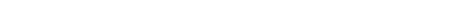 Mgr. práce Auditivní interpretace emocionality v televizním zpravodajstvíNové realizační postupy ve zpravodajství ČT24 vynucené pandemií covidu-19Válka na Ukrajině očima válečných zpravodajů ČT24Obrazové zdroje válečného zpravodajství z UkrajinyProměny české televizní žurnalistiky (prostor pro vlastní témata posluchačů vypsaná po dohodě s konzultantem, mapující důležité změny a trendy v oblasti televizního zpravodajství) PhDr. Karol Lovaš, Ph. D. Bc. práce (praktické práce)"Pouť" – rozhlasová reportáž z vesnické poutě"Potravinová banka" – rozhlasová reportáž o klientech potravinové banky"Absolvent" – medailon úspěšného absolventa, absolventky studia žurnalistiky na IKSŽ (podle výběru)Rozhlasový portrét pedagoga (podle výběru)Letní škola žurnalistiky – rozhlasová reportážRozhlasové interview s vybranou osobností"Inseminátor" – rozhlasová reportáž o netradičním povolání"U3V" – rozhlasová montáž o univerzitě třetího věku na FSV"Host Lucie Výborné" teoretická práce přibližující pořad a osobnost moderátorky Lucie VýbornéMgr. práceVznik a historie obecních a městských rozhlasů v Československu a jejich současnost v České a Slovenské republiceKnižní tvorba Fedora GálaInstitut komunikačních studií a žurnalistiky FSV UK – vznik a dějiny institutu po roce 1993 prostřednictvím "Oral History” pamětníků a současníkůHistorie a současnost pořadu Českého rozhlasu ve slovenštině "Stretnutie" s důrazem na "Oral History" pamětníků a současníkůVzpomínky vězně Duky na vězně Havla. „Oral History“ mapující pobyt Václava Havla v plzeňské věznici na Borech (od 30. července 1981 do ledna 1983) Představení a analýza komentářů Emanuela Moravce v rozhlasovém vysíláni (1939–1945)Představení, analýza a komparace rozhlasových projevů Vasila Biľaka a Alexandra Dubčeka v období let 1968–1969Představení a analýza rozhlasových vystoupení prezidenta Jozefa TisaMgr. Veronika Macková, Ph.D. Bc. práce (praktické práce)Praktická bakalářská práce zaměřená na televizní dokumentTelevizní rozhovor v teorii a praxiSolutions Journalism 
Bc. práce (teoretické práce)Celebritizace sportovců v tištěných i audiovizuálních médiíchParasport v českých nebo v zahraničních médiích Mgr. práceParasport v českých nebo v zahraničních médiích Téma v oblasti sportovní žurnalistikyFenomén reality showdoc. Mgr. Radek Malý, Ph.D. Bc. práce Kritická recepce a mediální ohlas vybraného díla současné české literaturyWeles: profil literárního časopisuPraktická bakalářská práce – literární reportáž na vybrané téma Mgr. práce Mediální ohlas a kritická recepce románu Nevědění Milana KunderyMediální ohlas a kritická recepce románu Citlivý člověk Jáchyma Topola PhDr. Vratislav MaňákBc. práce (praktické práce)Literární reportážReportážMusím být krásný? Série rozhovorů s novináři z AV médií o jejich vnímání vlastní visáže Bc. prace (teoretické práce)Novinář Ivan Motýl a jeho pojetí literární reportážeCestopisná publicistika Jiřího PeňáseMgr. práceLevicový novinář Géza Včelička (životopisná studie)Reportérka Československého rozhlasu Věra Šťovíčková (životopisná studie)Ludvík Aškenazy jako rozhlasový novinářNovinářka Saša Uhlová a její pojetí reportážeMediální obraz Kateřiny Tučkové v roce 2022Prof. David Jan Novotný Bc. práce (praktické práce)Jak se žije rabínům v Čechách, série rozhovorů doplněná fotografiemiPřes řeku a do lesů – série rozhovorů a drobnými vlastníky lesů a s lesními správci doplněná fotografiemiPoslání nebo povolání? Jak se žije mladým odborným asistentům vysokých škol – série rozhovorů doplněná fotografiemiMgr. práce Tyršovo dědictví – SOKOL – mediální a společenský ohlas před sto lety a dnes. Vznik,dvojí zákaz, znovuzrozeníSynové hor – realita, její dvojí filmové zobrazení: mediální ohlas filmů Synové horrežiséra Čeňka Duby a Poslední závod Tomáše HodanaFenomén Zátopek – mediální a společenský ohlas před sedmdesáti lety a dnes. – Tisk,rozhlas, televize dokumentární a hraný filmKrál Šumavy – legenda a mýtus – realita a skutečnost – dva odlišné filmové obrazy ajejich mediální reflexeDoc. PhDr. Barbora Osvaldová Bc. práce Zpravodajský web MediaGuru.cz a jeho referování o causách tištěných periodik v roce 2020 až 2022. Proměny metod a forem kreativní žurnalistické práce s nástupem nových technologií v časopise Respekt v roce 2022 Zahraniční zpravodajství v českých médiích pod vlivem internetu (2018-2022). Deníky a časopisy možno zvolit dle dohody. Angažovaná a aktivistická žurnalistika po roce 1989 ve vybraných českých psaných médiích (dle dohody) Současný fejeton – praktická bc. práce Současná reportáž – praktická bc. práce Role novináře v politickém boji před a po roce 1989 ve vybraných denících (dle dohody)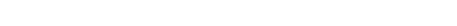 Mgr. práce Novinář Čestmír Suchý – životopisná studieInternetový portál Hlídací pes (causy, srovnání s podobnými portály ve světě) od vzniku do současnostiPublicistika na portálu Aktuálně.cz v letech 2019-22 (komparativní studie)Publicistika na portálu Seznam Zprávy v letech 2019-22 (komparativní studie)Publicistika na portálu Echo24 v letech 2019-22 – komparativní studiePořad Šťastné pondělí jako satirický informační pořad od vzniku do dubna 2022 doc. Robert Silverio, Ph.D. Bc. práce Dějiny Czech Press Photo (popř. srovnání s World Press Photo či jinými soutěžemi podobného zaměření) Fotografické softwary a jejich užití ve fotožurnalistické praxi Mgr. práce Fotografické agentury a způsoby jejich fungování (dějiny určité fotoagentury či komparace různých agentur či analýza mediálních proměn fungování fotoagentur po nástupu digitálního obrazu)Dějiny a teoretická analýza české fotografie v jednadvacátém století – významné osobnosti české fotografie a jejich zařazení do ideových a estetických tendencí v rámci světové fotografieHranice fotožurnalismu; výtvarná / vědecká / konceptuální (mediálně využitelná) fotografie Mgr. Jaroslav Slanec Bc. práce (praktické práce)Nové grafické řešení vybraného periodika Grafický návrh vizuálního stylu vybrané firmy nebo výrobku, výstavy, filmu či divadelního představení Vývoj logotypu vybraného sportovního klubu Mgr. práce Vizuální komunikace ve veřejném prostoru Vizuální styl Univerzity Karlovy a jeho prezentace v médiích Ideální grafický styl bulváru – možnosti vývoje vizuální prezentace bulvární informace Písmo v komunikaci Mgr. Ondřej TrunečkaBc. práce (teoretická práce)Online zpravodajství (všeobecné i sportovní) a jeho specifika. Výzkum daného aspektuAgenturní zpravodajství a jeho využití (zpracování události v ČTK, využití ČTK v médiích)Pokrytí vybraného sportovního tématu, události či osobnosti v online/tištěných médiíchSrovnání mediálního pokrytí vybraných sportovních událostí a nové trendy v žurnalisticeBc. práce (praktické práce)Tvorba psaných výstupů (nejen sportovních) k vybranému tématu, např. série reportážíKoncept obsahu fiktivního média (web, jeho rubrika či číslo časopisu) a tvorba výstupůKonkrétní příklady- Mediální pokrytí fotbalového mistrovství světa 2022 nebo mistrovství světa 2023 v hokeji- Příprava nultého čísla nového magazínu: návrh tématu, skladby vydání, žánrů, respondentůMgr. Robert Záruba Bc. práce Zvláštnosti tvorby upoutávek televizního programuImprovizace v současné televizní žurnalisticeJazykové a stylistické chyby v současné sportovní žurnalistice se zaměřením na zpravodajství České televize Mgr. práce Klišé v současné sportovní žurnalisticeSportovní komentátorská legenda Vincent Edward ScullyEtický vztah novinář vs. sportovec 